PGR-Wahl-Info Nr. 02: Mitmacher gesucht. Sich zur Wahl stellen. (September 2021)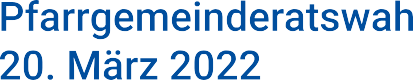 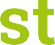 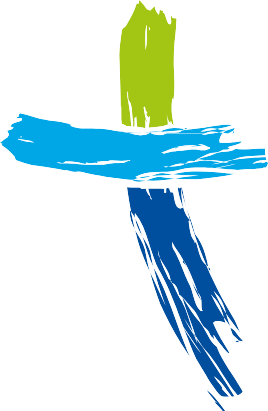 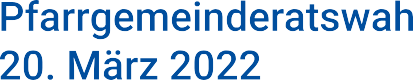 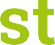 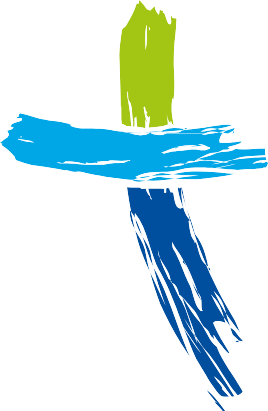 Wir unterstützen Sie in der Frage, was sich in Ihrer Pfarrgemeinde entwickeln soll und wie Sie dafür Men- schen finden, die sich gerne engagieren möchten.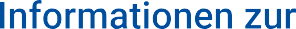 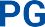 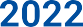 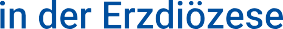 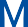 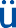 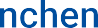 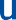 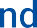 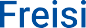 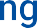 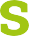 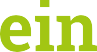 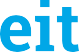 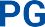 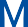 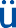 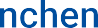 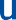 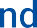 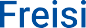 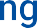 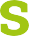 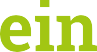 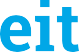 Grundlegendes zum pastoralen EngagementWarten Sie nicht auf Nachrichten, auf Ermächtigun- gen, auf Richtlinien, sondern bestimmen Sie selbst, was Sie wie lernen, leben, feiern und verkündigen wollen. Der erste Teil des Mottos bildet dafür den Rahmen: Christ sein bedeutet, sich selbst und seine Mitmenschen als von Gott geliebt und in seinem Abbild erschaffen zu verstehen.Dazu hat jede Gläubige und jeder Gläubige eine Sen- dung: Zeugnis abzulegen für Jesus Christus und sei- ne Frohe Botschaft, die Verantwortung für und die Mitgestaltung unserer Welt sowie das Engagement für die Ärmeren und Schwachen in der Gesellschaft.Möglichkeiten und Zielrichtungen des EngagementsMit den Pfarrgemeinderäten als vom Erzbischof an- erkannte Gremien wird der Forderung des Zweiten Vatikanums Rechnung getragen, die gemeinsame Berufung aller durch Taufe und Firmung zu bestär-ken. Demokratisch gewählte Gemeindemitglieder beraten und entscheiden in den Fragen des ge- meindlichen Lebens, koordinieren die pastoralen Aufgaben und vertreten die Gemeinden und ihre Anliegen auf anderen Ebenen.Dafür brauchen wir PGR-Mitglieder, die zusammen mit Hauptamtlichen und allen Leitungsverantwort- lichen in der Pfarrgemeinde gemeinsame Entschei- dungen treffen und verbindlich umsetzen.Dazu können beispielsweise folgende Fragen eine Rolle spielen: Wo in unserer Pfarrei gibt es Men- schen, die sich wenig beachtet fühlen? Haben wir Partnerschaftsgruppen, die wir aufbauen können? Können wir als Pfarrgemeinde Initiativen zu fairem Handel unterstützen? Wie gehen wir als Pfarrge- meinde mit unseren eigenen Ressourcen um? Wel- chen Menschen bleiben bei uns Zugänge verwehrt?Ein Beispiel der Abteilung Umwelt zum Thema„Klimafreundlich leben“:Die Abteilung Umwelt versorgt die Umweltbeauf- tragten des PGRs, aber auch alle anderen Interes- sierten der Pfarreien mit wichtigen Informationen für die schöpfungsfreundliche Gestaltung der kirch- lichen Liegenschaften und des Gemeindelebens. Darüber hinaus bietet sie unterschiedliche Fort- und Weiterbildungsformate an und unterstütztdurch passgenaue Leistungen technischer, finanziel- ler und personeller Art, um die Nachhaltigkeitsleitli- nien des Erzbistums sukzessive auch in Ihrer Pfarrei umzusetzen. Unter www.erzbistum-muenchen.de/ umwelt erhalten Sie einen Überblick über die Unter- stützungsangebote – die Abteilung Umwelt freut sich auf die Zusammenarbeit und Kontaktaufnah- me unter nachhaltig@eomuc.de.Motivation durch die Themen und Begabungen der MenschenSeien Sie offen für andere Menschen und für das, was sie beschäftigt, ohne nur mit einem Aufgaben- katalog aufzuwarten. Hierzu unterstützen Sie die Mitarbeiter:innen des Diözesanrates mit einem entsprechenden Workshop-Angebot. Neben drei Online-Veranstaltungen werden insgesamt neun Präsenztermine angeboten, um miteinander ins Gespräch zu kommen.Zum einen wird sich theologisch und spirituell mit dem Motto der PGR-Wahl auseinandergesetzt, denn hier lassen sich bereits erste Impulse und Ideen für das praktische Handeln vor Ort und die PGR-Arbeit ableiten. Darüber hinaus werden aktuelle Heraus- forderungen in den Blick genommen und gemein- sam Ideen entwickelt, um engagierte und motivier- te Personen für eine Kandidatur bzw. die künftige PGR-Arbeit gewinnen zu können.Gemeinsam können folgende Fragen erörtert wer- den: Wie wollen wir uns in der kommenden Zeit ausrichten und aufstellen? Was begeistert mich selbst an meinem Engagement? Was fehlt, wenn der PGR und wir Christen fehlen? Welche kreativen Impulse hat der PGR bereits angestoßen?Die einzelnen Veranstaltungstermine finden Sie auf einer eigenen Karte, die diesem Schreiben beigefügt ist. Ebenso sind die Termine im Veranstaltungs- kalender auf der Homepage des Diözesanrates eingestellt: deine-pfarrgemeinde.de/workshopsMotivation im Gespräch entdecken. Neue Wege sind gefragt.Bewährte Wege, um Personen ansprechen zu können, zum Beispiel beim Pfarrfest oder bei den verschiedenen Veranstaltungen, werden auch in diesem Jahr kaum möglich sein.Es braucht neue/andere/kreative Lösungen, um mit Menschen in Kontakt und ins Gespräch zu kommen.Manche Pfarreien berichten von Spaziergängen, Treffen an Wegkreuzen, von den Möglichkeiten in der Außengastronomie oder dem Ratsch am Gar- tenzaun, sofern vorhanden. Auch Kirchen und ihr Umfeld – der Kirchplatz oder der Friedhof – lassen sich als Orte der Begegnung und des Gesprächs nut- zen. Nach wie vor ist das direkte Zweiergespräch die beste Möglichkeit, etwas über Personen und ihre Interessen zu erfahren und sich zusammen zu tun.Eine erste Sammlung von Best-Practice-Beispielen, wo man auf die unterschiedlichsten Menschen tref- fen kann beziehungsweise wie man die PGR-Wahl bewerben kann, finden Sie nachfolgend beschrie- ben und auf unserer Homepage: deine-pfarrge- meinde.de > Kandidieren für den PGR.PCR- PGR-Testzentrum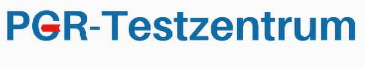 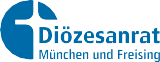 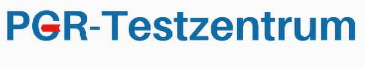 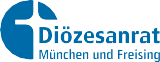 Machen Sie aus einem PCR-Testzentrum ein PGR- Testzentrum. Das ist eine andere Art von Info- stand und kann spielerische Fragen über die Ar- beit des PGR beinhalten. Wer sie „besteht“, kann gleich einen Tippzettel für einen Kandidatenvor- schlag ausfüllen und als Gewinn beispielsweise zum mobilen Impfteam vor Ihrem Pfarrheim wei- tergeleitet werden.Kandidatenvorschlags-Boxen + Tippzettel:Es gibt sie wieder, die beliebten Kandidatenvor- schlagsboxen, die man nicht nur in der Pfarr- und Filialkirche oder im Pfarrheim aufstellen kann, sondern auch in der Bäckerei, Metzgerei, Gast- wirtschaft oder bei einem Infostand auf dem Wo- chenmarkt. Neben Kandidat:innentipps können auch Themenvorschläge abgegeben werden.Jede Pfarrei wird vom Diözesanrat im Vorfeld der Wahl automatisch mit drei Boxen und einem Päckchen Tippzettel ausgestattet. Wer mehr braucht, kann sie beim Diözesanrat über das Be- stellformular aus der Wahlmappe nachbestellen.Padlet für Anregungen, Ideen Beispiele etc.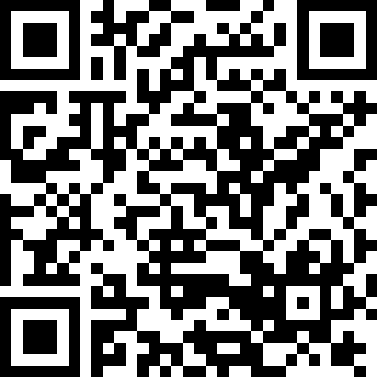 Ein Padlet ist so etwas wie eine Pinnwand, an die Menschen Zettel und Notizen hinhängenkönnen, nur digital und für jeden benutzbar. Als Beispiel hat der Diözesanrat eines für all Ihre Be- lange zur PGR-Wahl eingerichtet (siehe QR-Code). Damit können Personen aus Ihrer Gemeinde al- les, was sie bewegt, auf eine große Pinnwand schreiben, kommentieren und priorisieren. Wenn dieses Werkzeug gut genutzt wird, erhalten Sie einen Einblick in die Themen, die die Menschen in Ihrer Pfarrgemeinde bewegen. Gerne unterstüt- zen wir Sie dabei.Postkartenserie „Du bist mir aufgefallen!“Postkarten mit verschiedenen Motiven sollen es erleichtern, mit Personen ins Gespräch zu kom- men. Sie dienen als Hinweis für Interessierte, dass es hier eine Möglichkeit gibt, etwas zu ge- stalten und zu entfalten. Überlegen Sie doch, wem Sie welche Postkarte senden, einwerfen oder beim Spaziergang in die Hand drücken. Die Postkarten können kostenlos über den Bestell- schein nachbestellt werden.Netzwerke aktivieren: Wer ist wo vernetzt, wer würde uns guttun?Menschen in Ihrer Gemeinde sind in Netzwerken engagiert wie zum Beispiel Elternbeiräte, Feuer- wehr, Musikkapelle oder Vereinen oder engagie- ren sich in lokalen sozialen, ökologischen und anderen Initiativen. Hier gibt es oft Schnittmen- gen zu den Themen und Aktivitäten der Pfarrge- meinde, oft ist auch ein religiöses und spirituelles Interesse vorhanden. Gehen Sie auf diese Grup- pen zu, bieten Sie Mitgestaltungsmöglichkeiten und eine Zusammenarbeit an. Aber auch Men- schen, die noch auf der Suche sind, wo sie ando- cken wollen, lassen sich ansprechen, zum Beispielauf Bürgerversammlungen oder Empfängen für Neubürger oder über lokale Gemeindeblätter.Liturgisches MaterialWenn die Gemeinde zu Gottesdiensten und An- dachten zusammenkommt, können dort die An- liegen der Menschen beziehungsweise der Pfarr- gemeinde aktiv mit eingebracht werden. Eine Sorge mag vielleicht sein, dass der PGR weiterhin gut arbeiten kann und sich entsprechende Perso- nen für die neue Amtsperiode finden. Deshalb greift der Diözesanrat das Motto der PGR-Wahl auf und stellt entsprechende liturgische Baustei- ne zur Verfügung, die man zur Gestaltung der Gottesdienste und Andachten verwenden kann.ÖffentlichkeitsarbeitNachfrage kann generiert werden, dafür ist Öf- fentlichkeitsarbeit da. Textauszüge aus unseren Arbeitshilfen oder der Homepage können gerne verwendet werden für lokale Zeitungen, Social- Media-Kanäle oder als Aushänge in den Geschäf- ten vor Ort. Dafür gibt es auch unsere Plakate, Postkarten und Kandidatenboxen. Auch wenn in- teressante Köpfe aus Ihrer Pfarrgemeinde über ihr ehrenamtliches Engagement reden, weckt das Neugierde. Wir haben Ihnen auch erstmals einen Flyer in einfacherer Sprache beigelegt. Das ge- samte Material finden Sie auf unserer Homepage deine-pfarrgemeinde.deSelfie-Video mit PrämierungKurze Videos lassen sich schnell teilen und ver- mitteln wie kaum ein anderes Medium Emotio- nen, Begeisterung, Willen. Fast jeder kann mit sei- nem Handy ein Selfie-Video aufnehmen, in dem er völlig ungezwungen und formlos in zwei Sät- zen erzählt, warum er sich gerne im PGR enga- giert. Wer uns bis zum 01. Februar 2022 per Mail oder Link das kreativste Video schickt und wir es auf unserer Homepage verbreiten dürfen, be- kommt eine Prämie (pgrwahl@eomuc.de). Der PGR mit dem überzeugendsten Video wird in die Geschäftsstelle des Diözesanrates eingeladen mit anschließender Tischreservierung am Chinesi- schen Turm im Englischen Garten (= Biergarten).UnterstützungshinweiseWir unterstützen Sie sehr gerne. Kontaktieren Sie unsere Geschäftsstelle und schauen Sie auf unse- rer Homepage vorbei: deine-pfarrgemeinde.de. Dort finden Sie Infos zu weiteren Schritten und Fristen, die eingehalten werden müssen, sowie Ideen, Informationen und Angebote unserer Ko- operationspartner wie der Katholischen Erwach- senenbildung, des Bundes der Deutschen Katho- lischen Jugend oder der Abteilung Umwelt.Darüber hinaus finden Sie dort auch Best-Practice- Beispiele, Materialen, Erklärfilme, Links zu Social- Media, Info in einfacher Sprache etc.Dankbar sind wir auch um Ihre Rückmeldungen darüber, was bei Ihnen bisher gut funktioniert hat, so können wir diese auf unserer Homepage auch als Anregung verbreiten.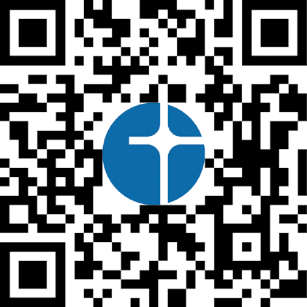 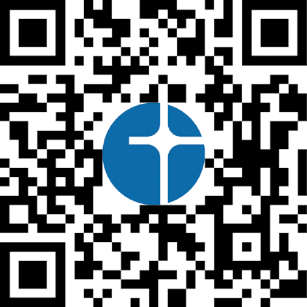 Gekrönt werden könnte der Übergang auch durch einen Abschlussgottesdienst und einer Abschluss- wanderung.Das Wichtigste ist jedoch, angemessen Danke zu sagen. Für viele Menschen ist soziale Anerkennung ein sehr wichtiger Baustein auf dem Weg, ein glück- licher Mensch zu werden. Anerkennung für ihre geleistete Arbeit bei ausscheidenden PGR-Mitglie- dern braucht sichtbare Zeichen: ein persönliches Gespräch, Worte des Dankes, Zeichen in Form von Urkunden oder Ehrenmedaillen. Über unsere Home- page können diese gestaltet und bestellt werden. Das motiviert auch andere.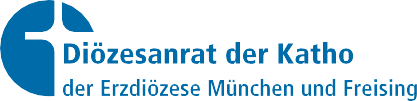 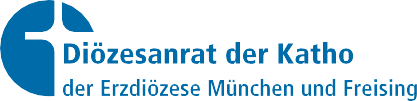 Nicht zuletzt: Übergang / NeuanfangEine gemeinsame Zeit über vier Jahre hinweg in einem Gremium soll angemessen gewürdigt wer- den und einen guten Abschluss finden. Dazu eignet sich ein Klausurtag. Dort kann festgehalten werden, was in der letzten Periode alles erreicht worden ist. Manche Ziele mögen hingegen in die nächste Periode hineinreichen, das ist zugleich Teil der Planung für die Zukunft. Hier können auch all die Themen hineinspielen, die sich bei der gemein- samen Themenfindung herauskristallisiert haben. Über die Geschäftsstelle erhalten Sie Unter- stützung zu Referenten und Bildungshäusern (erzbistum-muenchen.de/pgr-klausur).ImpressumErzdiözese München und Freising (KdöR)vertreten durch das Erzbischöfliche Ordinariat München Generalvikar Christoph Klingan, Kapellenstraße 4, 80333 MünchenVerantwortlich für den Inhalt: Diözesanrat der Katholiken der Erzdiözese München und FreisingSchrammerstr. 3/VI, 80333 München, Telefon: 0 89 / 21 37 - 12 61,Telefax: 0 89 / 21 37 - 27 12 61, E-Mail: dioezesanrat@erzbistum-muenchen.de, www.dioezesanrat-muenchen.deRedaktion: Josef Peis, Hannes Bräutigam, Martin Schneider, Petra Sigrist, Michael Bayer, Regina SpieglerRealisation des Produkts in Zusammenarbeit mit der Stabsstelle Kommunikation, MedienmanagementDruck: www.sasdruck.dePapier: enviro®ahead, hergestellt aus 100 % Altpapier, FSC®-zertifiziert Die Kompensation der CO2-Emissionen erfolgt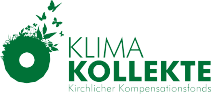 über Klimaschutzprojekte des kirchlichen Kompensationsfonds Klima-Kollekte gGmbHUID-Nummer: DE811510756